DECLARATION D’ACCIDENT DE SERVICE – ACCIDENT DE TRAJETAGENTS TITULAIRES - STAGIAIRESVous êtes fonctionnaire titulaire ou stagiaire et vous venez d’être victime d’un accident de service ou de trajet. Conformément aux dispositions des articles 47-1 à 47-20 du décret n° 86-442 du 14 mars 19861, vous devez transmettre directement au rectorat – service DPAE3 AT/MP, dans un délai de 15 jours à compter de la date de l’accident, une déclaration d’accident de service comportant : - 	le présent formulaire précisant les circonstances de l’accident ; - 	un certificat médical indiquant la nature et le siège des lésions résultant de l’accident ainsi que, s’il y a lieu, la durée de l’incapacité de travail en découlant. 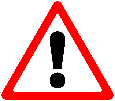 Si l’accident entraine un arrêt de travail, vous devez transmettre cet arrêt de travaildans le délai de 48h suivant son établissementINFORMATIONS RELATIVES A L’ACCIDENTLieu précis de l’accident : décrivez le lieu où s’est produit l’accident, à savoir : les coordonnées et localisation au sein de l’espace de travail. Si l’accident a eu lieu en dehors du lieu habituel d’exercice de vos fonctions, décrivez le lieu où l’accident s’est produit : nom et adresse de l’établissement ou éléments de localisation (ex : croisement de la D106 et D160 à 41170 CHOUE). Lieu de travail occasionnel : il peut s’agir, par exemple, des lieux de formation. Mission pour l’employeur : il s’agit d’un déplacement effectué dans le cadre normal de l’exercice des fonctions (ex : déplacement entre un établissement principal et son annexe, réunion extérieure) ou dans le cadre d’un ordre exprès de mission (ex : mission de contrôle au sein d’un établissement tiers). Activité de la victime lors de l’accident : précisez l’activité ou la tâche effectuée au moment de l’accident, c’est-à-dire ce que vous faisiez. Description et nature de l’accident : décrivez l’événement ayant conduit à l’accident, comment l’accident s’est produit (problème électrique, fuite de gaz, rupture de matériel, glissade, chute, effort physique, agression, etc.), ou comment vous vous êtes blessé (heurt, collision, écrasement, piqûre, noyade, contact avec une substance dangereuse, etc.). Objet dont le contact a blessé la victime : indiquez avec quoi vous vous êtes blessé. Il peut s’agir d’un matériau, d’un déchet, d’un outil (tournevis, cutter, perceuse…), de machine, d’un véhicule, d’un chariot de manutention, d’une substance chimique, d’un élément de construction (porte, mur…), du sol, etc. Accident causé par un tiers : lorsque vous avez connaissance de l’implication d’un tiers, quelle que soit sa part de responsabilité, dans un accident de service ou de trajet, cette information doit impérativement être reportée dans cette partie. Pièces jointes : il peut s’agir par exemple, d’un rapport de la SNCF ou de toute compagnie de transports, d’une attestation du service justifiant des horaires exceptionnels. N’hésitez pas à fournir toutes précisions complémentaires qui pourraient vous apparaître utilesCONSEQUENCES DE L’ACCIDENT QUE L’AGENT SOUHAITE PORTER A LA CONNAISSANCE DE L’ADMINISTRATION Nature des lésions constatées : (en cas de décès immédiat, le préciser dans la rubrique « autres »)Rubrique « Effets du bruit, des vibrations, de la pression » : case à cocher si vous êtes victime d’une perte auditive aiguë, d’un barotraumatisme ou autres.Rubrique « Choc » : case à cocher si vous êtes victime de chocs consécutifs à des agressions et menaces, chocs traumatiques ou chocs post-traumatiques. Siège des lésions : Indiquez l’endroit du corps qui a été atteint (tête, yeux, cou, épaules, tronc, membres supérieurs, mains, membres inférieurs, genoux, pieds, siège interne) en précisant, s’il y a lieu, droite ou gauche. En cas de divergence entre la déclaration et le certificat médical, seul ce dernier fait foi DECLARATION D’ACCIDENT DE SERVICE – ACCIDENT DE TRAJETRENSEIGNEMENTS CONCERNANT LA VICTIME Nom de naissance ……………………………………………. Nom d’usage ……………………………………… Prénom 	……………………………………… Date de naissance …………/……………/………………N° Sécurité sociale : ………………………………………Adresse personnelle ………………………………………………………………………………………………………………………..…… ……………………………………………………………………………………………………………………………… ………………………………………………………………………………………………………………………..…… ……………………………………………………………………………………………………………………………… Tel personnel	 …. …. …. …. .… …. 	Mail personnel      ……………………………………………………………… Coordonnées administratives Nom du service d’affectation ………………………………………………………………………………………………… Adresse du service d’affectation ………………………………………………………………………………………………………………………..…… ……………………………………………………………………………………………………………………………… ………………………………………………………………………………………………………………………..…… ……………………………………………………………………………………………………………………………… Tel professionnel …. …. …. …. .… …. 	Mail professionnel ……………………………………………………… Statut et catégorie de l’agent  Stagiaire 	 Titulaire 				 Catégorie 	 A 	 B 	 C Corps : ………………………………………… 	Grade : ………………………………………………. Quotité de travail : ………… % Précisez les jours travaillés : ……………………………………………………………..……………………………… Métier / Fonction : ……………………………………. Date d’entrée sur le poste : ……………………….. Activité habituelle :  Bureau  				 Atelier/terrain 				 Enseignement  Laboratoire 		 Autre (à préciser) : ………………………………………………..…RENSEIGNEMENTS CONCERNANT L’ACCIDENT Date de l’accident : …………/……………/………………		Heure de l’accident : …………h……………Horaires de travail le jour de l’accident : ………………………………………………………………………. Horaires habituels (si différents, à expliquer) : ………………………………………………………………………. Lieu précis de l’accident : ………………………………………………………………………………………………………………………..…… ……………………………………………………………………………………………………………………………… ………………………………………………………………………………………………………………………………………………………………………………………………………………………………………………………………Préciser s’il s’agit : (plusieurs réponses possibles)  Lieu de travail habituel  		 Au cours du trajet entre le domicile et le lieu de travail  Lieu de travail occasionnel 		 Au cours d’une mission pour l’employeur  Lieu de restauration habituel		 Au cours du trajet entre le lieu de restauration habituel et le Lieu de télétravail 		    lieu de travail  Accident de circulation routière (à cocher pour tout accident sur la voie publique impliquant un véhicule roulant : automobile, moto, vélo, trottinette …) Activité de la victime lors de l’accident (Environnement -bureau, escalier, route ….- et tâche exécutée) : ………………………………………………………………………………………………………………………..…… ……………………………………………………………………………………………………………………………… ………………………………………………………………………………………………………………………..…… ……………………………………………………………………………………………………………………………… Description et nature de l’accident (ex : chute, agression, collision...) : ……………………………………………………………………………………………………………………………… ……………………………………………………………………………………………………………………………… ……………………………………………………………………………………………………………………………… ……………………………………………………………………………………………………………………………… ……………………………………………………………………………………………………………………………… ……………………………………………………………………………………………………………………………… Objet dont le contact a blessé la victime : ……………………………………………………………………………………………………………………………… ……………………………………………………………………………………………………………………………… Témoins 	 Oui 	 Non (en l’absence de témoin indiquer les coordonnées de la première personne informée de la survenance de l’accident) Nom, prénom, qualité (et adresse si externe à l’administration) : ……………………………………………………………………………………………………………………………… ……………………………………………………………………………………………………………………………… Accident causé par un tiers	  Oui 							 Non Nom, prénom, adresse du tiers (si connu) : ………………………………………………………………………………………………………………………..…… ……………………………………………………………………………………………………………………………… Société d’assurance du tiers (si connu) : ……………………………………………………………..………………Pièces jointes 	 Certificat médical (obligatoire, même sans prescription d’arrêt de travail)  Témoignages écrits 			 Rapport de police / de gendarmerie / des pompiers  Dépôt de plainte 			 Constat amiable  Ordre de mission 			 Bulletin d’hospitalisation  Plans (pour les accidents de trajet, joindre un plan indiquant l’itinéraire emprunté en précisant le départ et l’arrivée, le parcours habituel s’il est différent et l’endroit où s’est produit l’accident)  Autres (à préciser) : ………………………………………………………………………………………………………………………..…… CONSEQUENCES DE L’ACCIDENT Indiquer les conséquences que l’agent souhaite porter à la connaissance de l’administration Nature des lésions médicalement constatées  Plaie et blessure 			 Fracture 				 Luxation, entorse, foulure  Amputation 			 Commotion, traumatisme 		 Brûlure, gelure  Empoisonnement, infection 	 Asphyxie, noyade 			 Choc  Effets de température, de 		 Effets du bruit, des vibrations,	 Blessures multipleslumière, de radiations 		de la pression Autres (à préciser) : …………………………………………………………………………………………………………………………….. Siège des lésions (préciser le ou les membres atteints) : …………………………………………………………… …………………………………………………………………..……………………………………………………………Je soussigné (prénom et nom) …………………………………………………………………………………….…. certifie sur l’honneur l’exactitude des informations déclarées Fait à : ………………………………………		 Le (date de déclaration) : ………./ ………../ ………. Signature de l’agent (ou de son représentant, à préciser, s’il y a lieu) 